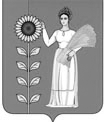 ПОСТАНОВЛЕНИЕАДМИНИСТРАЦИИ СЕЛЬСКОГО ПОСЕЛЕНИЯ  ВЕРХНЕМАТРЕНСКИЙ СЕЛЬСОВЕТ  Добринского муниципального района Липецкой области23.08.2021г.                         с. Верхняя Матренка                         № 42Об определении специальных мест для размещения  печатных агитационных материалов при проведении  выборов депутатов Государственной Думы Федерального Собрания Российской Федерации восьмого созыва и депутатов Липецкого областного Совета депутатов седьмого созыва 19 сентября 2021 года  В соответствии со статьей 54 пункта 7 Федерального закона "Об основных гарантиях избирательных прав и права на участие в референдуме граждан Российской Федерации" от 12.06.2002 № 67-ФЗ, статьей 57 пункта 7 Закона Липецкой области "О выборах депутатов Липецкого областного Совета депутатов" от 11.05.2016 № 521-оз, по предложению территориальной избирательной комиссии Добринского района, администрация сельского поселения Верхнематренский сельсоветПОСТАНОВЛЯЕТ:1.Утвердить перечень специальных мест для размещения на территории сельского поселения Верхнематренский сельсовет печатных агитационных материалов при проведении выборов депутатов Государственной Думы Федерального собрания Российской Федерации восьмого созыва и выборов депутатов Липецкого областного Совета депутатов седьмого созыва, согласно приложению.2.Контроль за исполнением настоящего постановления оставляю за собой.Глава администрации сельского поселения Верхнематренский сельсовет                                              Н.В.ЖаворонковаПриложение  к постановлению администрации сельского поселения  Верхнематренский сельсовет  № 42 от 23.08.2021 г.ПЕРЕЧЕНЬ  специальных мест для размещений агитационных печатных материалов  на территории сельского поселения Верхнематренский сельсовет  при проведении выборов депутатов Государственной Думы Федерального собрания Российской Федерации восьмого созыва и выборов депутатов Липецкого областного Совета депутатов седьмого созывап/пНаименование и адрес объекта, около которого (в котором) находится место для размещения материаловМесто для размещения агитационных материалов1.Административное здание ООО «Добрыня», с. Верхняя Матренка, ул. Центральная д.38Доска объявлений2.Здание почтового отделения связи, с. Приозерное, ул. Молодежная д. 6Информационный щит